SARDAR VALLABHBHAI NATIONAL INSTITUTE OF TECHNOLOGY, SURATDEPARTMENT OF CIVIL ENGINEERING  WATER RESOURCES ENGINEERING SECTION    WATER RESOURCES ENGINEERING LABORATORYWater resources engineering (WRE) laboratory was established in the year 1961. The laboratory is located behind the Department of Civil Engineering. The laboratory facilities are utilized by undergraduate and postgraduate students for their curriculum laboratory work. The research scholars also utilize it for the research and development activities. Set ups like groundwater modeling, cavitation studies and open channel are used for some of the consultancy work. It is one of the key laboratory for UG/PG courses working with majority of available set ups. The laboratory has good potential to carry out research and generate revenue using calibration and testing work in future. List of equipments available in the laboratory is given below:Information Regarding Few Important Set Ups in the WRE LaboratoryMultipurpose Flume:   The set-up comprises of a rectangular tilting flume. The water is generally supplied by a centrifugal pump. At the inlet and the exit sections for flow control, gates with rack and pinion arrangements are provided. The flume inlet portion is equipped with a honeycomb or baffles wall to calm the flow. On top of the side walls, the flume is provided with rails on which a trolley moves to and fro. The trolley is equipped with the pitot-static tube and the pointer gauge. The flume can be tilted to give the required slope with a screw jack provided for this purpose. A calibrated orifice meter is provided on the supply line for discharge measurement. Alternatively, a large measuring tank can collect water. Multipurpose flume is shown in figure 1 below.  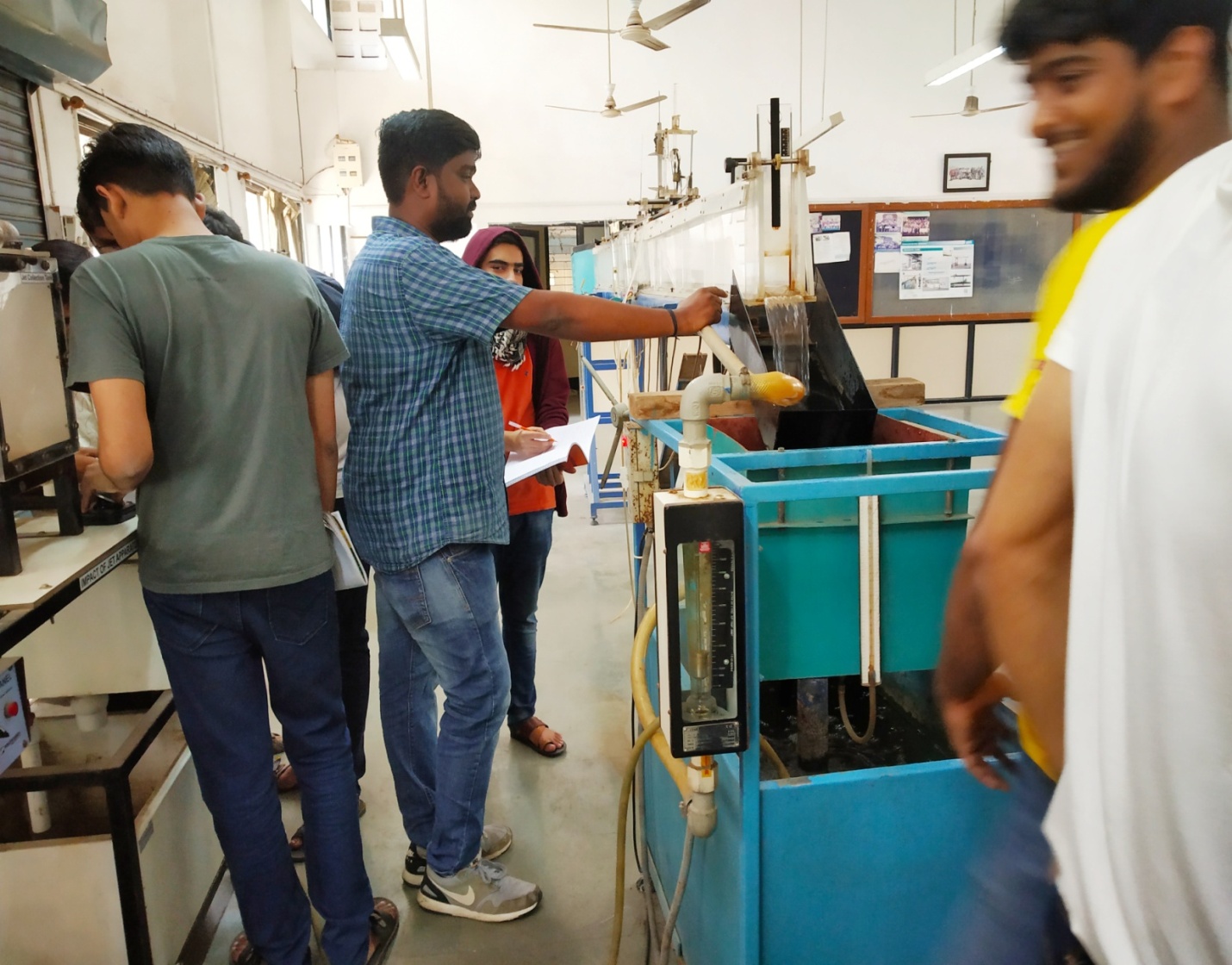 Figure.1 Multipurpose FlumeBasic Hydrology System/ Rainfall Simulator: Basic Hydrology System is a laboratory instrument by which we can measure the run-off discharge, base flow discharge by adjusting rainfall intensity. For equally distributing rainfall over the bed, nine showers are fitted at equal distances from each other. The rainfall simulator is shown below in figure 2. 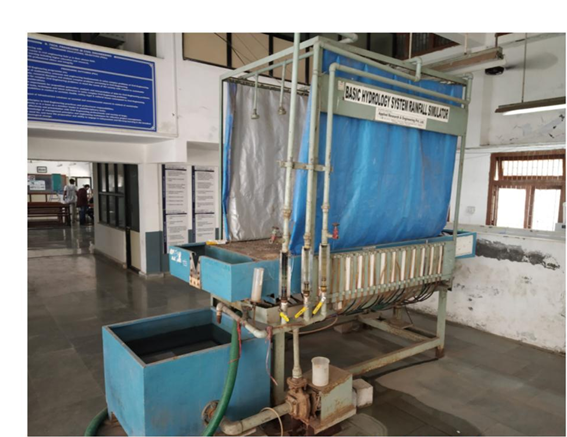 Figure.2 Basic Hydrology SimulatorLIST OF EXPERIMENTSHydraulic Engineering (CE201) (B. Tech-II (Civil), Semester III)LIST OF EXPERIMENTSHydraulic Engineering Laboratory-1 (CEWR105) (M. Tech-I (Civil), Semester I) LIST OF EXPERIMENTSHydraulic Engineering Laboratory-II (CEWR204) (M. Tech-I (Civil), Semester II)Photos of Some Other UG/PG Set UpsMETACENTRIC HEIGHT APPARATUS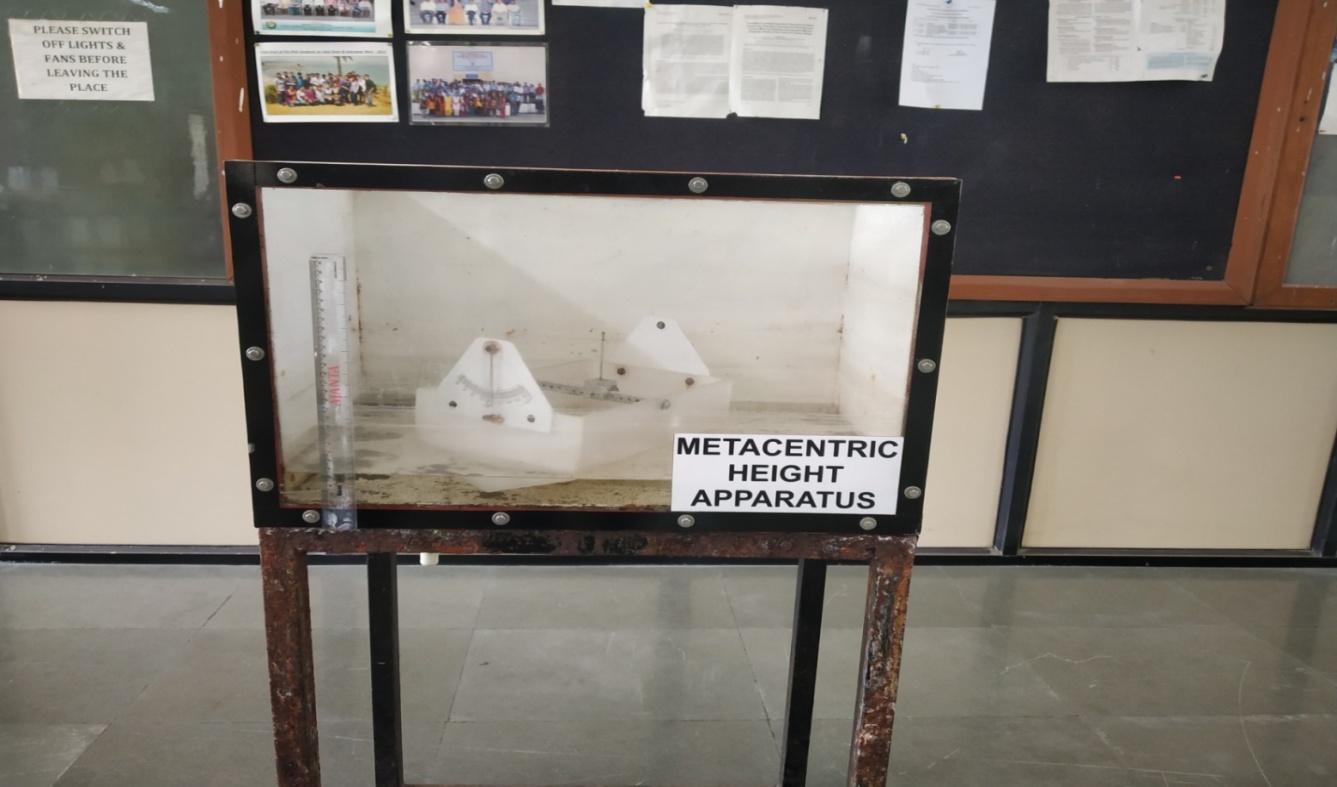 BERNOULLIS THEORAM APPARATUS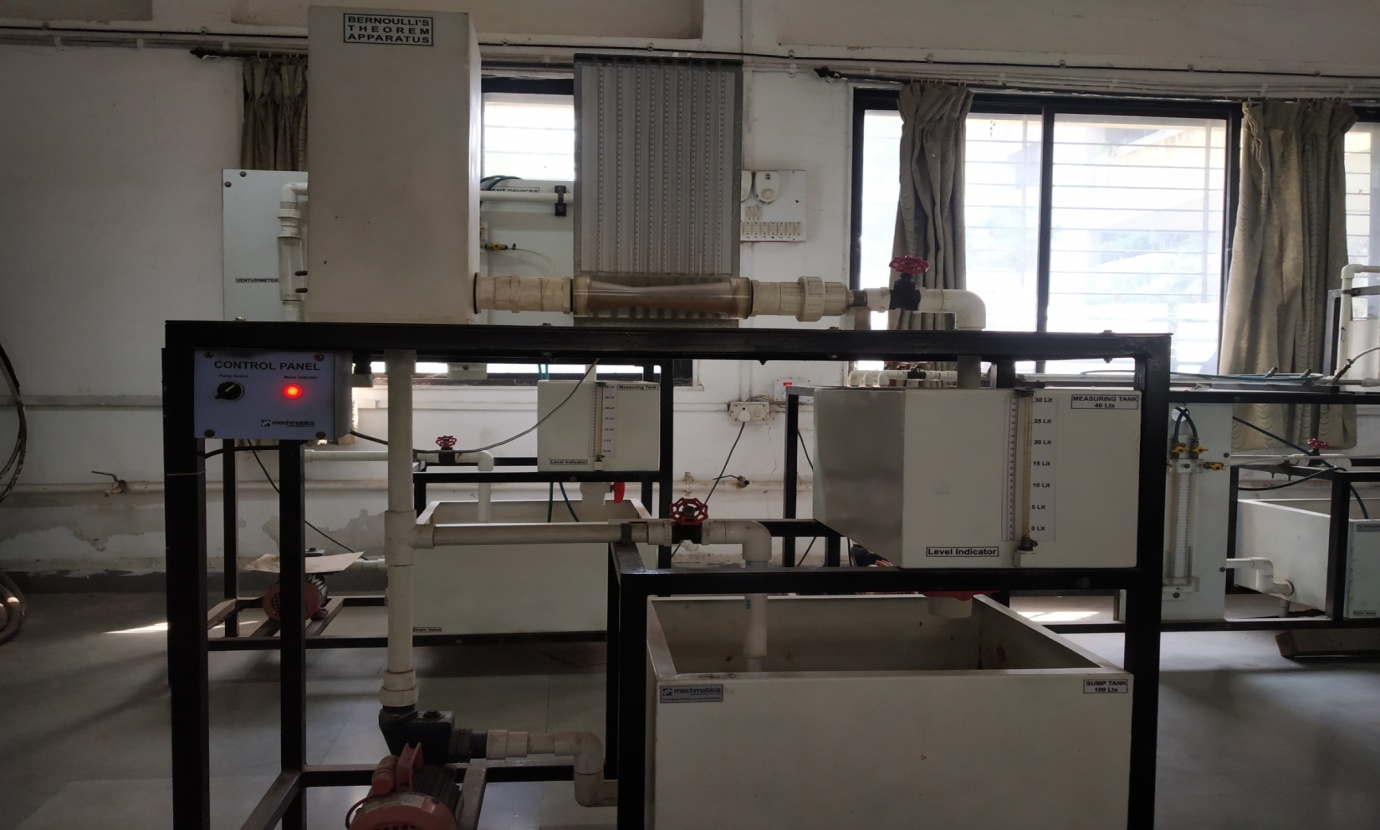 NOTCH APPRATUS    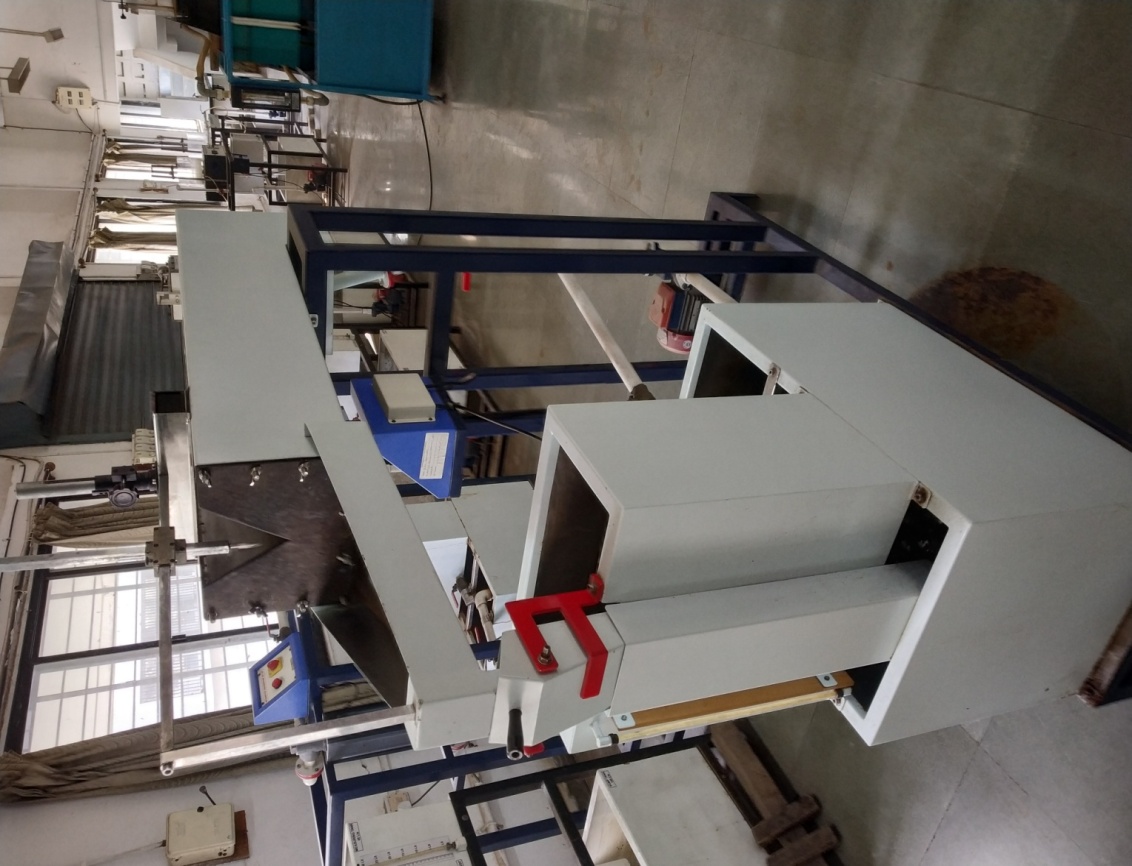 FORCED VORTEX APPARATUS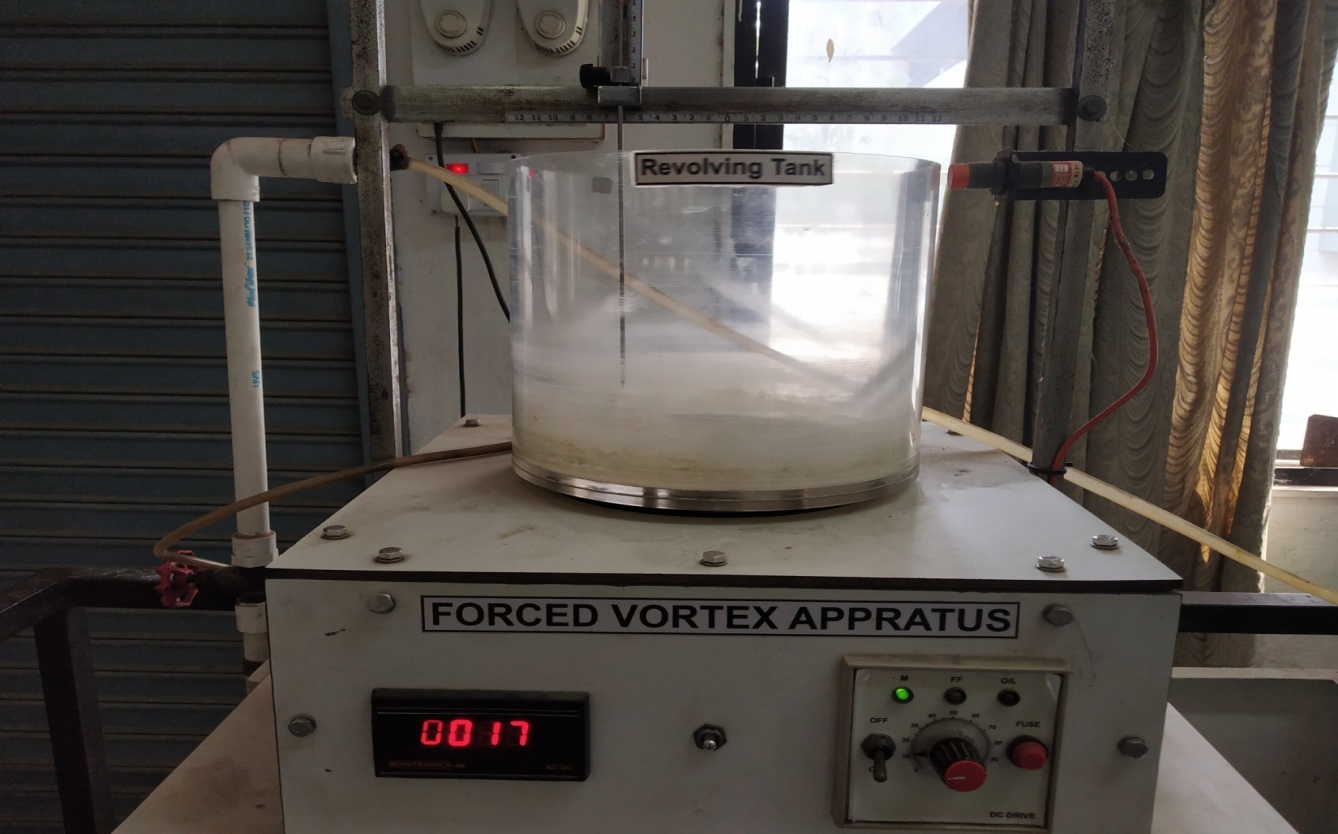 FREE VORTEX APPARATUS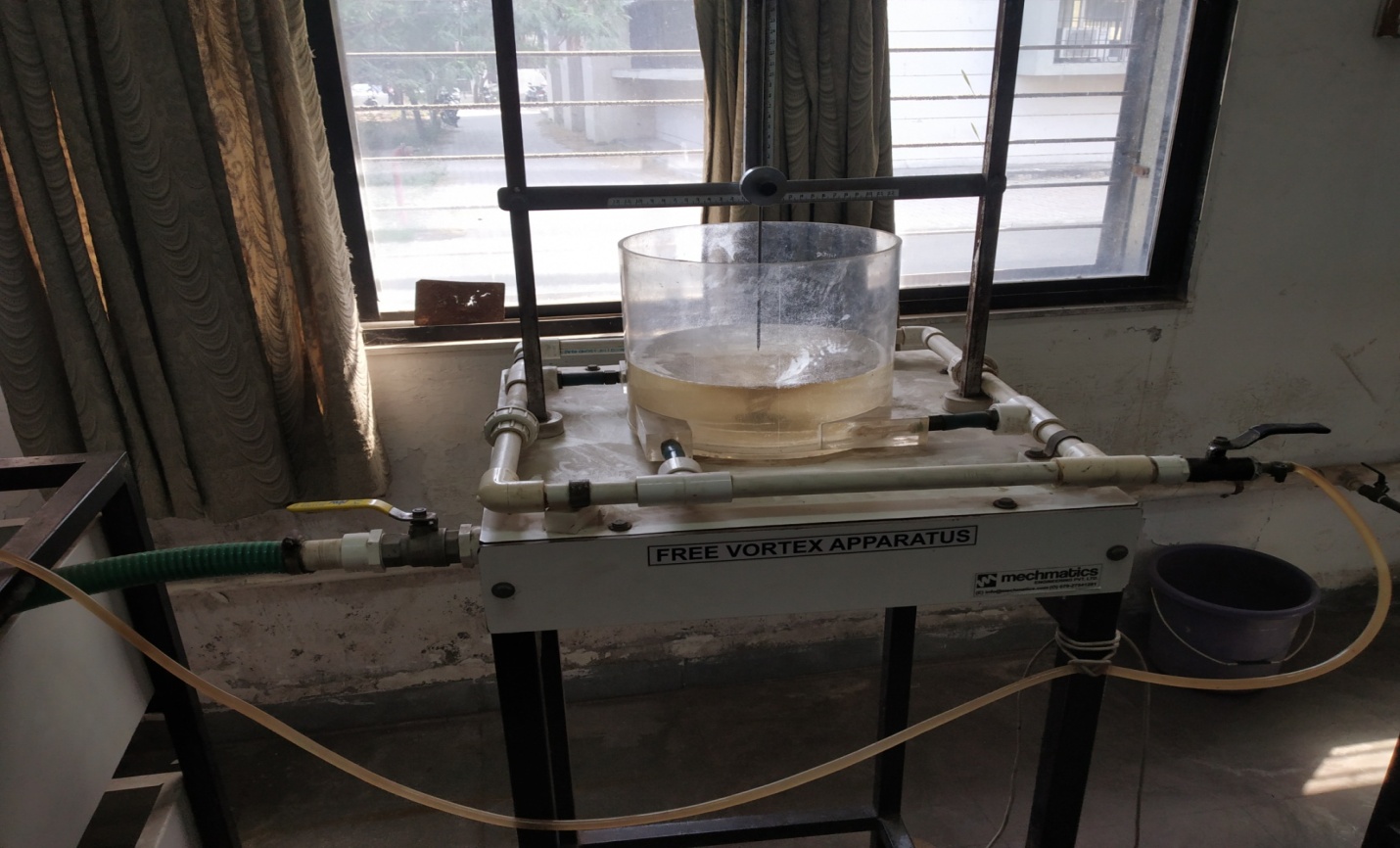 VENTURI/ORRIFICE METER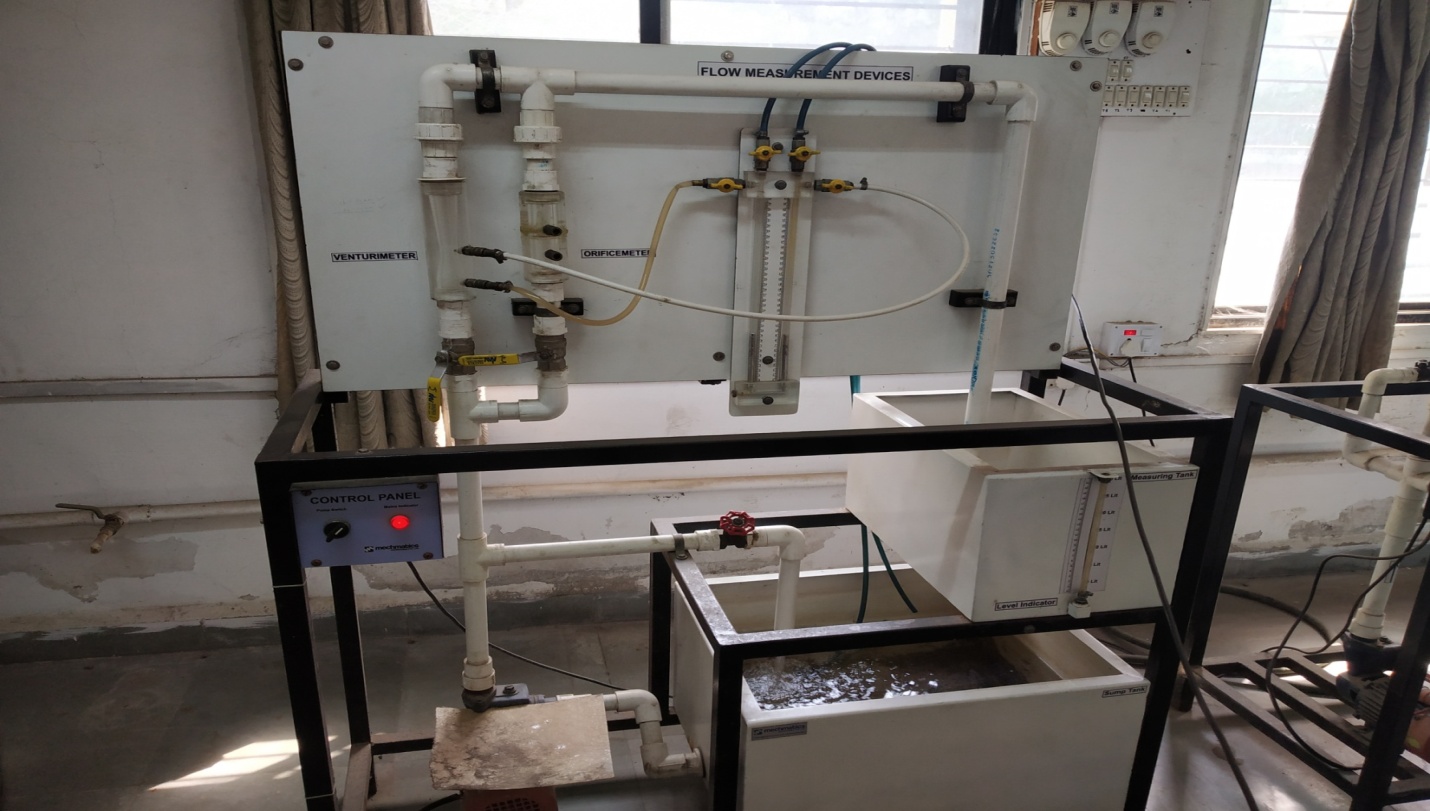 GROUND FLOW/WELL ABSTRACTION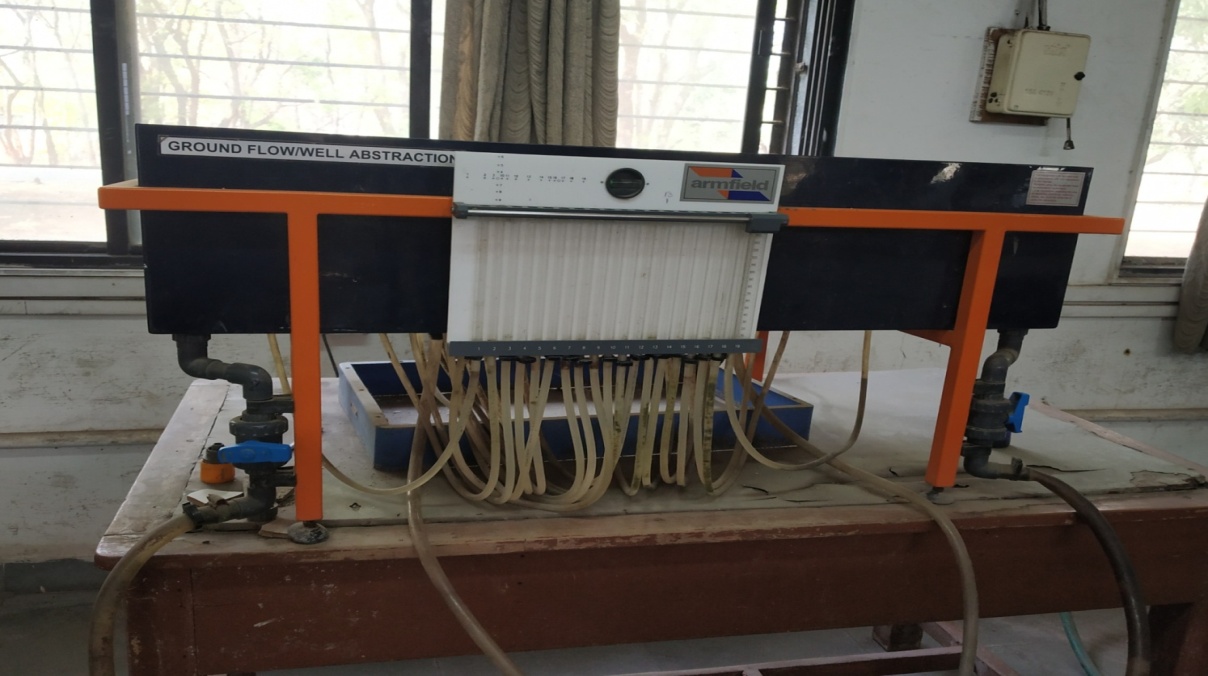 Cavitation Demonstration 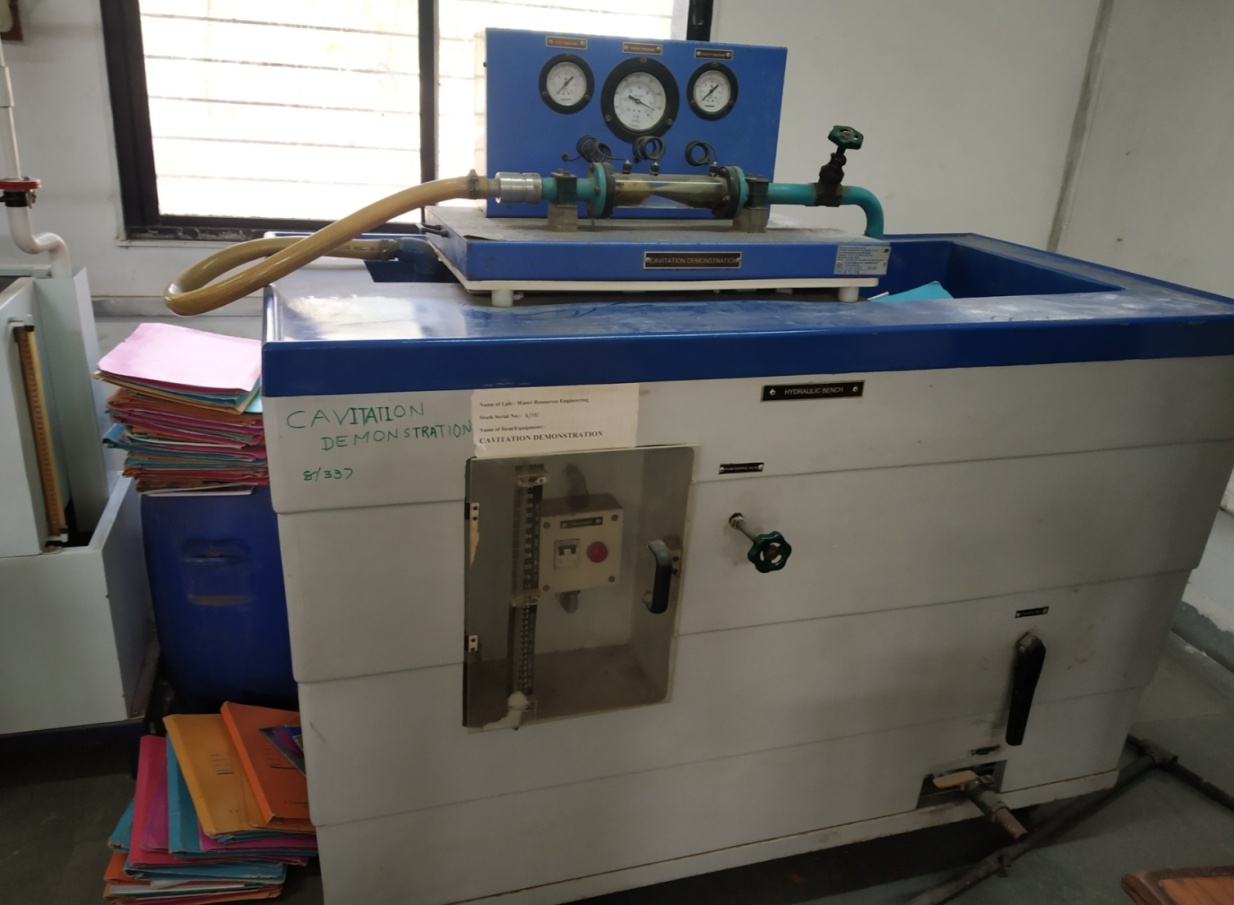 HAMMER WATER APPARATUS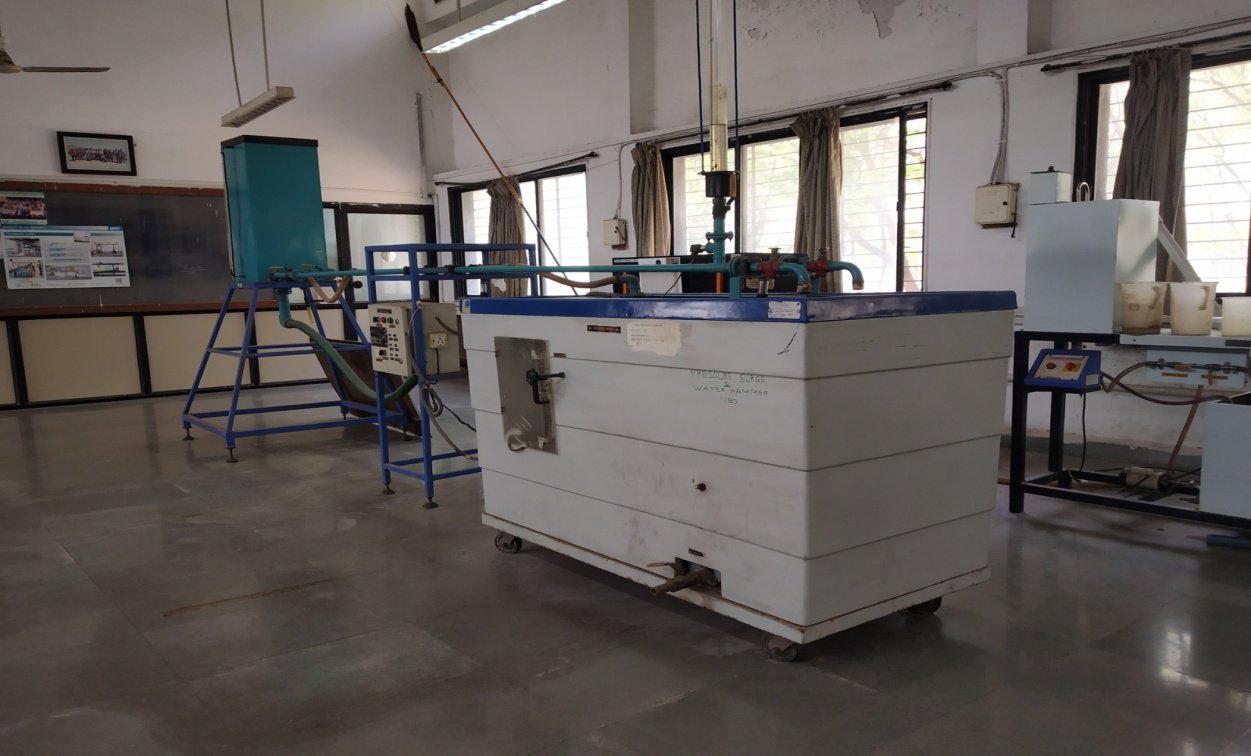 ELECTRICAL ANALOGY APPARATUS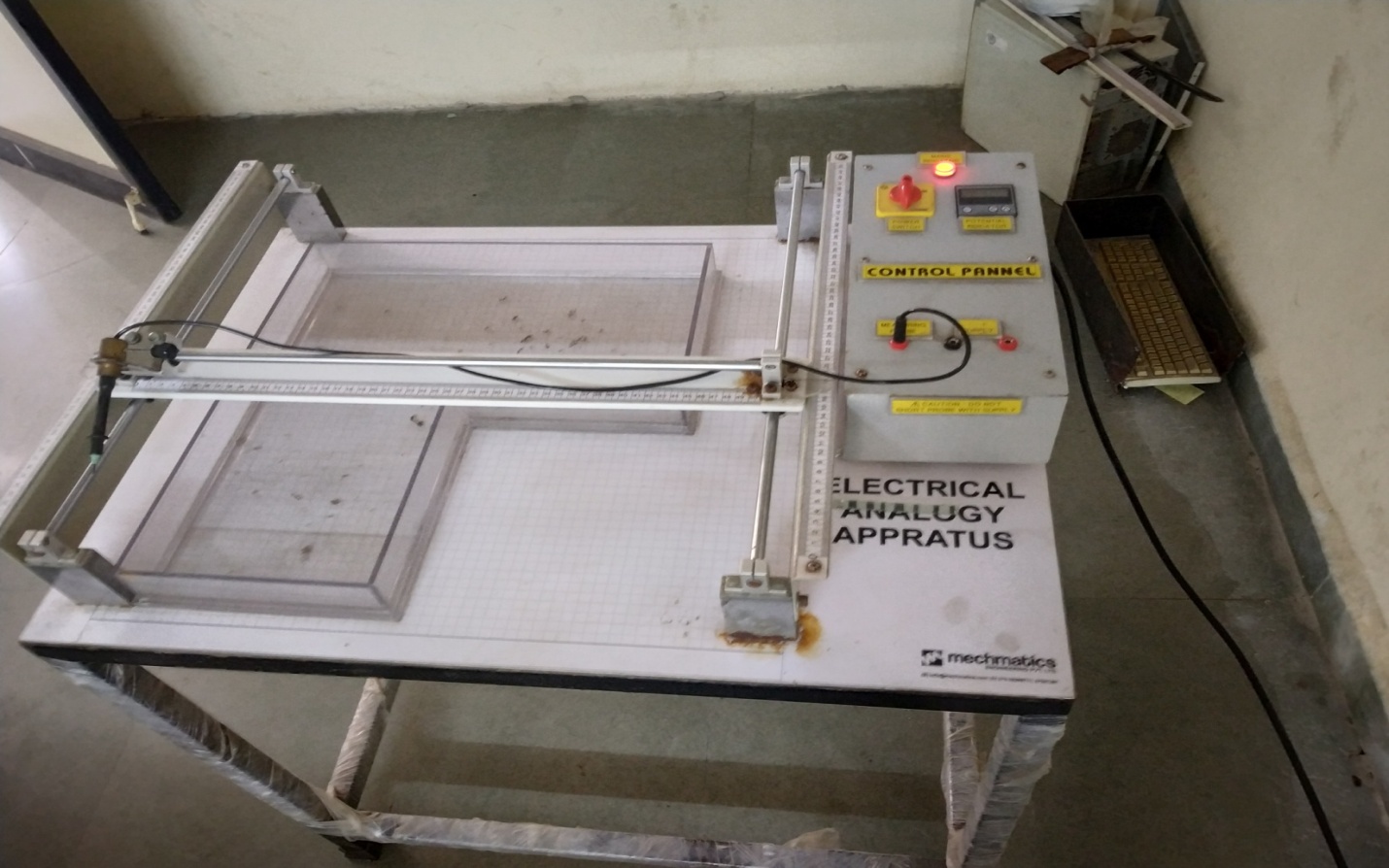 Sr. No. Equipment Name1Wind Tunnel Equipment With Auto Model A82Hele Shaw Apparatus3Infiltrometer4Multipurpose Flume5Pipe Surge and Water Hammer Apparatus6Ground Flow/Well Abstraction7Hydraulic Bench8Basic Hydrology System/ Rainfall Simulator9Pipe Fitting10Orifice and Mouthpiece11Notch Apparatus12Reynolds Apparatus13Bend Meter14Rota Meter15Bernoulli’s Theorem16Friction in Pipeline17Metacentric Height18Impact on Jets19Nozzle Meter20Pitot Static Tube21Venturimeter and Orifice Meter22Free And Force Vortex Apparatus23Current Meter24Double Ring Infiltrometer25Electrical Analogy Apparatus26Specialized SoftwareSr. No.Title of Experiment 1Determination of metacentric height2Estimation of hydraulic coefficients for orifice3Calibration of rectangular and triangular notches4Calibration of venturi meter and orifice meter5Verification of Bernoulli’s principle6Friction factor of laminar and turbulent flow for single and multiple pipes7Characteristics of free and forced vortex 8Measurement of velocity distribution using pitot tube and current meter9Development of specific energy diagram10Characteristics of hydraulic jump11Main characteristics of turbines12Operating characteristics of centrifugal pump Sr. No.Title of Experiment 1Development of uniform flow in open channel2Measurement of velocity distribution in open channel using pitot tube and plotting of isovels and computation of α and β3Establishment of subcritical, critical and supercritical flow in open channel, plotting of specific energy diagram4Characteristics of hydraulic jump in open channel5Measurement and computation of gradually varied flow profiles in open channel6Rainfall and runoff characteristics using rainfall simulator7Infiltrometer to study infiltration capacity of different types of soil 8Measurement of boundary layer thickness on flat plate9Measurement of drag and lift force coefficient for cylinder and spheres10Development of synthetic unit hydrograph and flood hydrograph using CWC methodSr. No.Title of Experiment 1Measurement of discharge using Venturi flume for free and submerged flow condition2Measurement of discharge using Broad-crested weir for free and submerged condition3Incipient motion of sediments in mobile boundary channel 4Flow through porous media using ground water flow unit5Measurement of bed shear stress by preston tube6Seepage analysis of earthen dam using electrical analogy7Water hammer pressure and surge tank analysis8Cavitation demonstration and analysis